СОВЕТ ДЕПУТАТОВ
МУНИЦИПАЛЬНОГО ОБРАЗОВАНИЯ
УСАДИЩЕНСКОЕ СЕЛЬСКОЕ ПОСЕЛЕНИЕ
ВОЛХОВСКОГО МУНИЦИПАЛЬНОГО РАЙОНА
ЛЕНИНГРАДСКОЙ ОБЛАСТИ
ТРЕТЬЕГО СОЗЫВА

РЕШЕНИЕот  02  февраля  2016 года  № 7 Об утверждении кандидатурв состав общественного совета частейадминистративного центра деревни  УсадищеВ соответствии с Федеральным законом от 06 октября 2003 года № 131-ФЗ «Об общих принципах организации местного самоуправления в Российской Федерации», законом Ленинградской области от 12 мая 2015 года № 42-оз «О содействии развитию иных форм местного самоуправления на части территорий населенных пунктов Ленинградской области, являющихся административными центрами поселений», Уставом муниципального образования Усадищенское сельское  поселение Волховского муниципального района Ленинградской области, совет депутатов решил:1. Утвердить кандидатуры в состав общественного совета трех частей территории административного центра муниципального образования Усадищенское  сельское поселение Волховского муниципального района Ленинградской области деревни Усадище согласно приложению.  2. Настоящее решение опубликовать в газете «Провинция» и разместить на официальном сайте  МО Усадищенское сельское поселение. 3. Настоящее решение вступает в силу со дня его официального  опубликования.Глава муниципального образованияУсадищенское  сельское поселение                                                  Т.Е.БиляловаПриложениек решению совета депутатов муниципального образования Усадищенское сельское поселениеот  02 февраля 2016   года   №7  СОСТАВ ОБЩЕСТВЕННОГО СОВЕТА частей территории  деревни Усадище,  являющейся административным  центром муниципального образования  Усадищенское сельское поселение  Волховского муниципального района Ленинградской области№ п/пНаименование частей  территории деревни, на  которых осуществляют свою деятельность общественные советыФИО члена общественного совета1д.Усадище  МКД1. Смирнова Татьяна Александровна2. Батманова Наталья Александровна3. Бурянина Оксана Геннадьевна2Индивидуальные жилые дома, расположенные севернее центральной площади д.Усадище1. Шустова Нина Леонидовна                      3Индивидуальные жилые дома, расположенные южнее центральной площади д.Усадище1. Меркулова Евгения Леонидовна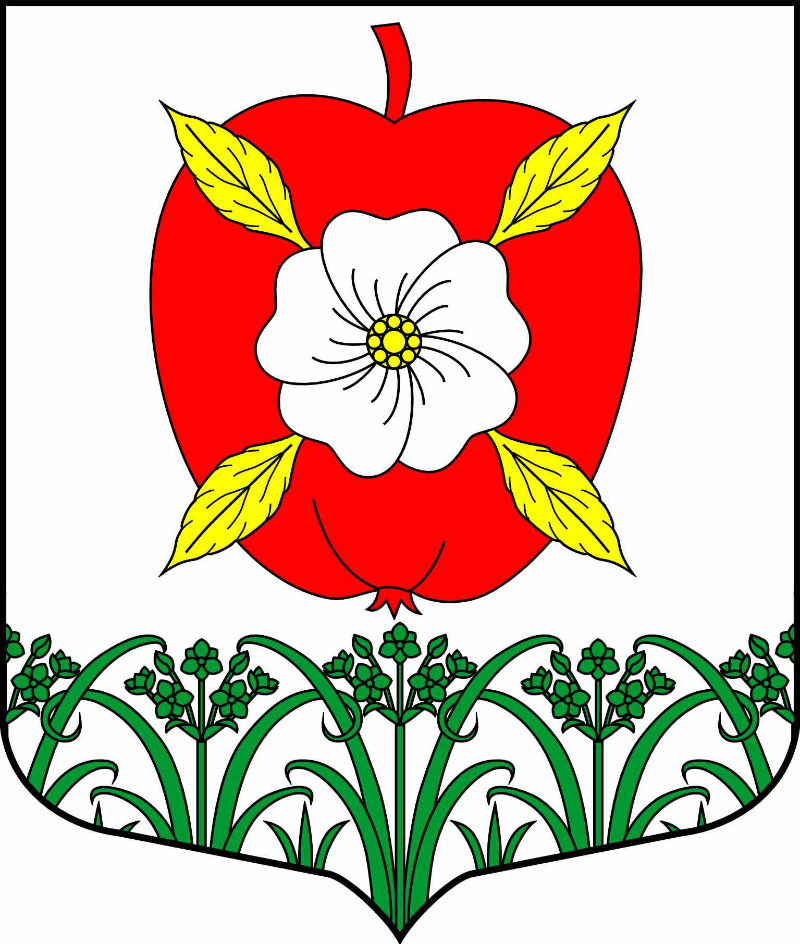 